Российская Кинологическая Федерация-Общероссийская Ассоциация Независимых Кинологических Общественных Объединений-    КРООПС «ФЕНИКС СТАР»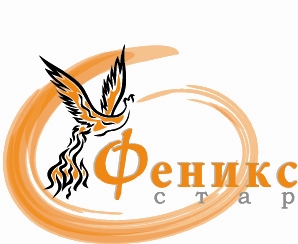 ОТЧЕТМОНОПОРОДНОЙ                 ВЫСТАВКИ  СИБА  ранг КЧК01 апреля 2018 г.Эксперт РКФ-ФЦИ-  Купляускас ЕвгенийСтажер Стрельцова НадеждаОрганизатор выставки: КРООПС  «Феникс Стар»Оргкомитет выставки:                       Шитьковская Елена                                           Боровских  Людмила                                           Машукова Марина Место проведения: г. Красноярск, «ДОГ-ШОУ ЦЕНТР», ул. Вавилова 1Дата проведения: 01 апреля 2018.МОНОПОРОДНАЯ ВЫСТАВКА СИБА ранга  КЧК«СИБЫ КРАСНОЯРЬЯ»ЭКСПЕРТ- КУПЛЯУСКАС Е.С.		кобели	класс	ЩЕНКОВ	01	MERKULOVSAMURAI  HIROSHI   оч.перспект. ЛЩ	RKF 5145311	chip	16.07.2017	Окрас	рыж	O.Akimine go Matanabe	M.	Merkulov Lei Hana	Вл Cмирнов А  Красноярск, ул.Щорса,  29-216	                         Кобели             класс  ЮНИОРОВ	02	ФУДЗИСАН  ХИДЭАКИ    очень хорошо	тат - RBW 3307	26.03.2017	Окрас	ч-п	O.Demishstar Saniro Tadao	M.	Фудзисан гекка	Вл Коломоец А.Д,  660100, Красноярск,Годенко, 3-209	                 Кобели              класс	ПРОМЕЖУТОЧНЫЙ	03	BELEZZA FORTE BENZHIRO DAICHI ,                                                                                      отл,  CW , ЛК-КЧК                                                                                	RKF 4709480	AON 3807	17.09.2016	Окрас	рыж	O.Handzimemazite Shin Ichi	M.	Runner Star Hoshiko	Вл.Зимина Н.М,  Красноярск, ул.Вильскогго,14 Ж-91	суки	класс	БЕБИ	04	БЭНИО АДАШИНО, перспективный	тат - AWW 9967	03.10.2017	Окрас	рыж	O.Пуринсу	M.	Горный Хрусталь Алтая	Вл.Бурдыгина М.В. Красноярск, ул.Крайняя, 2А- 231	05	ЛЮРУА ДЮРИНГ СОРА НО ХОШИ,   оч.перспект, ЛБ                                                                                                                            	тат - VOV 1159	22.10.2017	Окрас	рыж	O.Copperdots Fuku No Kami No                                        M.Lyurua Dyuring Shina Tsukiko	Вл Лукьянова И.С. Красноярск, ул. Лебедевой,  47-19	Суки        класс	ПРОМЕЖУТОЧНЫЙ	06	FOMINGOLD SAKURA,    отлично, CW-CC	RKF 4705624	BGK 1782	23.11.2016	Окрас	рыж.	O.Kotosamuraimerkulov	M.	Merkulov Dai Hideaki	Вл Смирнов А.В., Красноярск, ул.Щорса, 29-216	Суки      класс	ПОБЕДИТЕЛЕЙ	07	DAR CHINGIZA  BRING ME VICTORY ,                                                                            отлично, CW-КЧК-ЛПП	RKF 4350431	ADE 3467	21.03.2015	Окрас	рыжий	O.Handzimemezite Yugake	M.	Hotsumi Hoshi	Вл Сечкова  Е.П.  г.Красноярск, ул.Седова, 13 А-42	Суки         класс	ВЕТЕРАНОВ	08	БИДЗИН КЁКУРО,  неявка	РКФ 2889125	VOS 59	24.03.2010	Окрас	рыж	O. Kaze no Taki Sakuraou	M.	Vormund Shibetsu Akako	Вл Самойлов А.И.,  Красноярск, ул.Гусарова, 22-39